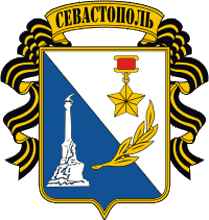 ПРАВИТЕЛЬСТВО СЕВАСТОПОЛЯДЕПАРТАМЕНТ 
ПО ИМУЩЕСТВЕННЫМ И ЗЕМЕЛЬНЫМ ОТНОШЕНИЯМ ГОРОДА СЕВАСТОПОЛЯУПРАВЛЕНИЕ ЗЕМЕЛЬНОГО КОНТРОЛЯул. Советская, 9, г. Севастополь, 299011, тел.(8692)55-60-48, e-mail: sevzemkontrol@sev.gov.ru       Управление земельного контроля Департамент по имущественным и земельным отношениям города Севастополя информирует о вакансиях государственных гражданских служащих для студентов-выпускников и слушателей, получающих дополнительное образование в Филиале Московского государственного университета имени М.В. Ломоносова в городе Севастополе.Право на участие в конкурсе на замещение вакантных должностей имеют граждане Российской Федерации, достигшие возраста 18 лет, владеющие государственным языком Российской Федерации и соответствующие квалификационным требованиям к должностям государственной гражданской службы города Севастополя. Гражданам Российской Федерации, желающим участвовать в конкурсе, необходимо предварительно записаться на собеседование в отдел контрольно-аналитической работы Управления земельного контроля по (тел. (8692)55-60-48).В отдел государственной службы и кадров Департамента по имущественным и земельным отношениям города Севастополя необходимо представить следующие документы: - личное заявление об участии в конкурсе; - заполненную и подписанную анкету по форме, утвержденной распоряжением Правительства Российской Федерации от 26.05.2005 № 667-р, с приложением фотографии размером 3,5х4,5; - копию паспорта гражданина Российской Федерации или заменяющего его документа; - копию трудовой книжки (за исключением случаев, когда служебная (трудовая) деятельность осуществляется впервые) или иные документы, подтверждающие трудовую (служебную) деятельность; - копии документов о профессиональном образовании по направлениям подготовки (специальностям): «Юриспруденция», «Правоведение», «Государственное и муниципальное управление», «Землеустройство и кадастр», «Геодезия», «Экономика»; - заключение медицинского учреждения о наличии (отсутствии) заболевания, препятствующего поступлению на государственную гражданскую службу Российской Федерации или ее прохождению (форма 001-ГС/у); - копии документов воинского учёта - для военнообязанных и лиц, подлежащих призыву на военную службу; - согласие на обработку персональных данных. С порядком поступления на государственную службу Вы можете ознакомиться на официальном портале Правительства Севастополя в разделе «Государственная служба» https://sevastopol.gov.ru/